Izkopējums no meliorācijas kartes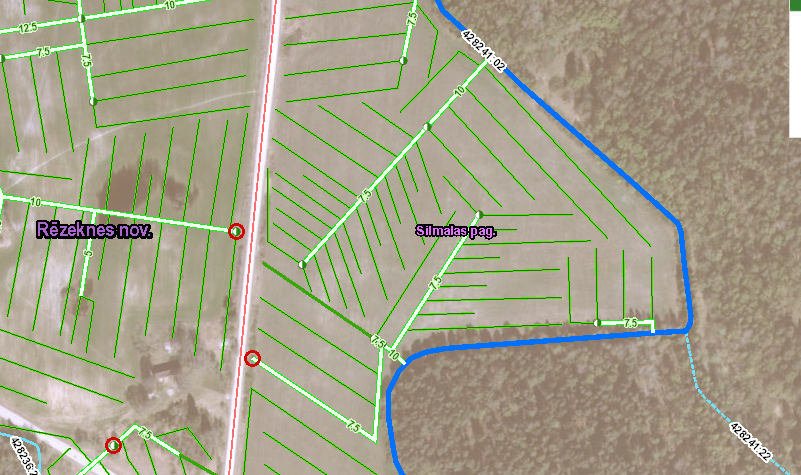 Izkopējums no lauku bloku kartes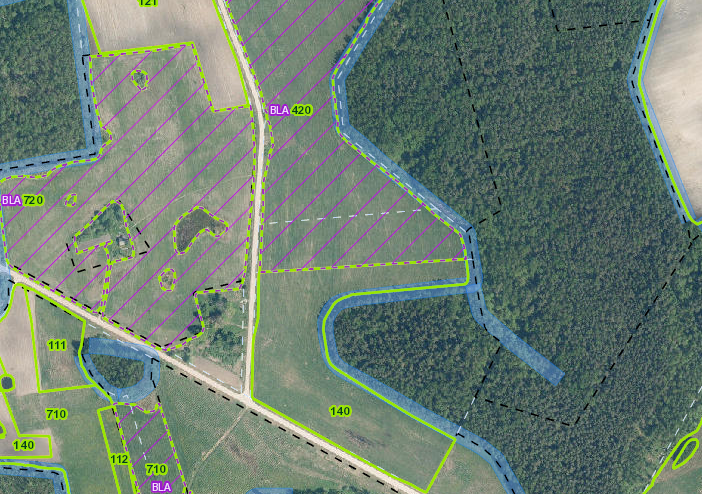 Izkopējums no kadastra kartes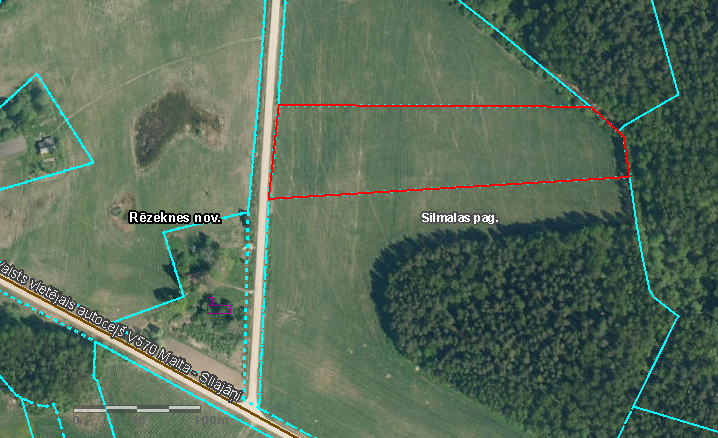 